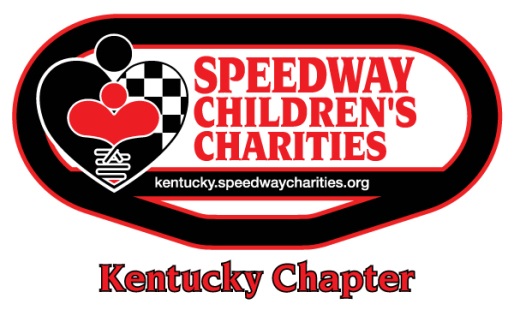 2019 SCC CHARITY CLAY SHOOTFUNDRAISING GOAL: $49,500Mission: To care for children in educational, financial, social and medical need in order to help them lead productive lives.Since its inception in 2011, the Kentucky Chapter of Speedway Children’s Charities (SCC) has distributed more than $725,000 in funding and assistance to help children in need in Kentucky, Southwest Ohio and Southeast Indiana. Included in this total is over $400,000 in grant funding the chapter has raised and awarded to nearly 50 non-profit organizations serving children in the local region. Additionally, the chapter has partnered with Feed the Children and the Council of State Governments to distribute 685,000 pounds of food and supplies to 17,000 families in need, a total investment of $289,000.Help SCC make 2019 its biggest fundraising year EVER and exceed its overall goal of $100,000 in net revenue!This document summarizes the opportunities the Kentucky Chapter has available for its 2019 Charity Clay Shoot.All sponsorships are exclusive and are first-come, first-served.All clay shoot sponsorship packages include sponsorship level exclusivity; recognition by the host during the event; your sponsor logo on SCC Kentucky’s website sponsor page for one year, SCC’s page in Kentucky Speedway’s July 2019 race program and signage at your team’s starting course station; and invitation for 4 people to attend SCC’s Night of Giving at Kentucky Speedway on December 5.SCC Clay Shoot Sponsorship Levels and Other Opportunities (Check your contribution of choice below.)	  Shotgun Sponsor | $7,500 (Includes 2 teams)		  Beverage Sponsor | $2,000 (Includes 1 team)	  Target Sponsor | $6,000 (Includes 1 team)			  Awards Sponsor | $2,000 (Includes 1 team)	  Gift Bag Sponsor | $4,500 (Includes 1 team)		  Team of Four | $1,650 (# of teams you’re purchasing or adding)	  Golf Cart Sponsor | $3,500 (Includes 1 team)		  Add Station Sponsorship to Team of Four | $100								   (already included in each sponsorship package)	  Ammo Sponsor | $3,500 (Includes 1 team) ~~~~~~~~~~~~~~~~~~~~~~~~~~~~~~~~~~~~~~~~~~~~~~~~~~~~~~~~~~~~~~~~~~~~~~~~~~~~~~~~~~~~~~~~~~~~~~~~~~~~~~~~~~~~~~~~~~~~~~~~~~~~~~~~~~~~~~~~~~~~~~~~~~~~~~~GENERAL:  (If you’re making a contribution without purchasing a sponsorship or participating in this event, please circle your choice below.)Monetary Contribution | $250     $500     $750     $1,000     Other  		~~~~~~~~~~~~~~~~~~~~~~~~~~~~~~~~~~~~~~~~~~~~~~~~~~~~~~~~~~~~~~~~~~~~~~~~~~~~~~~~~~~~~~~~~~~~~~~~~~~~~~~~~~~~~~~~~~~~~~~~~~~~~~~~~~~~~~~~~~~~~~~~~~~~~~~Contact Information and Method of PaymentCompany Name: 						  Contact Person: 					Billing Address: 														City: 							  State: 					  Zip: 			Phone: 				  Fax: 				  E-mail: 						Check your method of payment below & include requested info. All payments must be received by Friday, September 13.	  Send Invoice 		  Cash (Please do NOT mail cash; bring to Kentucky Speedway office during regular business hours.)	  Check (Make check payable to Speedway Children’s Charities, not Kentucky Speedway.)	  Credit Card #: 						  Exp. Date: 			  Security Code: 			  Name on Card: 						  Total Amount To Be Charged: 				  Signature from Authorized Person to Charge Card: 								7TH ANNUAL PULLING FOR KIDS CHARITY CLAY SHOOTPRESENTED BY THE NRA FOUNDATIONTHURSDAY, JULY 11, 2019SPONSORSHIP OPPORTUNITIESDEADLINE FOR SPONSORSHIPS: FRIDAY, MAY 31, 2019SHOTGUN - $7,500TARGET -       SOLD!!!GIFT BAG -$4,500GOLF CART - $3,500AMMO - $3,500BEVERAGE - SOLD!!!AWARDS - SOLD!!!*Recognition in all press releases, promotional materials and social media announcementsXXTeam of four (4) participants2111111Bluegrass Club tickets and parking for the NASCAR Truck Series race on Thursday, July 11442Grandstand tickets for the NASCAR Truck Series race on Thursday, July 11 44CLAY SHOOT TEAM REGISTRATION$1,650 for each team of four (4) participants – Deadline For Teams: Friday, June 21, 2019Includes shooting at 14 stations, meal, participant gift, golf cart & gun rentals, ear & eye protection, sporting clays, ammo and moreAdd Station Sponsorship for $100Includes signage at your team’s starting course stationADDITIONAL NOTES FOR SPONSORSHIPS AND DONATIONSProceeds from all fundraisers benefit the Kentucky Chapter of Speedway Children’s Charities and its Grant Distribution Program, which supports projects and programs that directly impact the lives of children in need. All funds raised remain in the local region.Credit cards, debit cards and checks are acceptable forms of payment. Cash is also accepted in person at Kentucky Speedway during regular business hours. If paying by check, please make it payable to Speedway Children’s Charities, not Kentucky Speedway.Contributions over the Fair Market Value (FMV) of each asset are tax-deductible. Applicable FMV’s for this event are:Shotgun Sponsor - $2,246 FMVTarget Sponsor - $850 FMV – SOLD!!!Gift Bag Sponsor - $650 FMVGolf Cart Sponsor - $606 FMVAmmo Sponsor - $606 FMVBeverage Sponsor - $450 FMVAwards Sponsor - $450 FMVTeam of Four Participants - $450 FMVIn-kind donations (goods or services rather than money) are accepted year-round. These can be stand-alone contributions or combined with any sponsorship or monetary donation. Available opportunities include the following:Auction itemsPrizing for team winners or best individual scoresAmmunition or ear & eye protection for participantsContinental breakfast, lunch, coffee, juices, water and sodasParticipant gift bag items*For all sponsorships, company must meet copy deadlines to be included in promotional materials, programs, signage, etc.CONTACT INFORMATIONTo confirm your sponsorship or participation in this event, please contact Speedway Children’s Charities directly or complete and return this payment form.Dayna WinsletteSCC Kentucky Chapter DirectorPhone: 859-567-3417Fax: 859-647-4307E-mail: dwinslette@kentuckyspeedway.comLinks:SCC Website: http://www.speedwaycharities.org/kentucky/YouTube: https://goo.gl/uZ4LEN 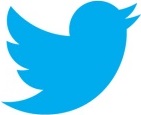 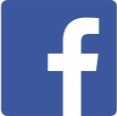 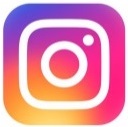 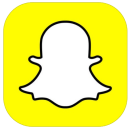 @SCCKentucky 